СОВЕТ  ДЕПУТАТОВ ДОБРИНСКОГО МУНИЦИПАЛЬНОГО РАЙОНАЛипецкой области41-я сессия VI-го созываРЕШЕНИЕ24.06.2019г.                                п.Добринка	                                   №284-рс О медико-демографической ситуации на территории Добринского муниципального района за 5 месяцев 2019 годаЗаслушав и обсудив информацию главного врача ГУЗ «Добринская МРБ» о медико-демографической ситуации на территории Добринского муниципального района  за 5 месяцев 2019 года, Совет депутатов отмечает, что на территории района за 5 месяцев 2019 года родилось 88 детей, показатель на 1000 человек составил 2,5. Число умерших за данный период составило 222 человека (показатель 6,6), за АППГ данный показатель составлял 6,4 и в абсолютных цифрах 218 человек. Естественная убыль населения увеличилась с -3,4 до – 3,9Рассматривая структуру смертности населения все причины смертности можно распределить по ранговым местам: 1 место занимают болезни органов кровообращения – и составляют 36% , но данный показатель имеет тенденцию к снижению, за 5 мес. 2019г. произошло снижение на 11% по сравнению с АППГ;2 место занимает смертность от старости, увеличение данного показателя на 19%   отображает тенденцию старения  населения – средний возраст умерших в данной группе составил 91 год.;3 место – смертность от злокачественных новообразований, данный показатель остался на уровне АППГ и составил за 5 мес. 19г. – 16 человек; 4 место занимают внешние причины смерти (не регулируемые);  	5 ранговое место занимают болезни органов дыхания, показатель остался на уровне АППГ;6 место неуточненные причины ( снижение на 52%) ;7 место – болезни органов пищеварения – снижение на 18%;Анализируя информацию о медико-демографической ситуации на территории Добринского муниципального района  за 5 месяцев 2019 года,  Совет депутатов Добринского муниципального районаРЕШИЛ:1.Информацию о медико-демографической ситуации на территории Добринского муниципального района  за 5 месяцев 2019 года принять к сведению (прилагается).	  2.Рекомендовать:  2.1.Главному врачу ГУЗ «Добринская МРБ» (Дарьин А.В.):1.Продолжить выполнение мероприятий направленных на снижение смертности населения района:-увеличение охвата диспансеризацией трудоспособного населения за счет взаимодействия с СМО, рассылке писем работодателям, подворные обходы фельдшерами ФАПов и участковыми медсестрами для приглашения на профилактический осмотр; - увеличение охвата и качества ведения диспансерной группы пациентов;-усилить работу по приглашению населения на ФЛО, маммографию, осмотр женщин гинекологом с цитологическим исследованием; -усилить контроль за динамикой ПСА у больных с аденомой предстательной железы;- усилить контроль за своевременным дообследованием больных при выявлении патологии в результате ФЛО, УЗИ, КТ, ФГДС, маммографии;- контроль за своевременным обследованием диспансерной группы больных, находящихся в группе риска по онкопатологии;- усиление контроля за достижением целевых значений артериального давления, липидного профиля у пациентов с гипертонической болезнью и дислипидемией;- продолжить работу по уменьшению отказов от антикоагулянтной терапии у пациентов с риском тромбоэмболии.2.2.Руководителям  организаций, где работают лица, подлежащие прохождению диспансеризации определенных возрастных категорий в 2019-2020  гг., обеспечить прохождение  диспансеризации своих сотрудников.2.3.Рекомендовать редакции районной газеты «Добринские вести» (Шигина Т.В.) совместно с главным врачом ГУЗ «Добринская МРБ» (Дарьин А.В.), активизировать на страницах районной газеты санитарно - просветительную работу среди населения по вопросам профилактики социально-значимых заболеваний,  вакцинации, пропаганде здорового образа жизни. Председатель Совета депутатовДобринского муниципального района 		          		М.Б.Денисов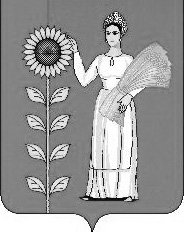 